Western Australia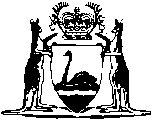 Painters’ Registration Act 1961Painters’ Registration Board Rules 1962Western AustraliaPainters’ Registration Board Rules 1962CONTENTS-1.	Citation	12.	Terms used in these rules	13.	Nomination of appointee members	14.	Meetings and business of the Board	16.	The Register of Painters (s. 10)	27.	Registration — individuals (s. 12)	28.	Course of training and examinations (s. 13)	39.	Applicants for examination	310.	Registration of partnerships, companies and other bodies corporate (s. 14)	410A.	Change of address	412.	Statutory declarations	413.	Fees	4Second AppendixThird AppendixNotes	Compilation table	4Defined TermsWestern AustraliaPainters’ Registration Act 1961Painters’ Registration Board Rules 19621.	Citation		These rules may be cited as the Painters’ Registration Board Rules 1962 1.2.	Terms used in these rules		In these rules unless the context requires otherwise —	Board means the Painters’ Registration Board constituted under the Act;	the Act means the Painters’ Registration Act 1961.3.	Nomination of appointee members		Not less than one month before the expiration of the term of appointment of any member of the Board, the Registrar shall notify the Minister of the vacancy that is to occur.4.	Meetings and business of the Board	(1)	The Board shall hold meetings for the transaction of its business at such periods, on such days and at such times and places as the Board may from time to time by resolution determine.		Provided that a meeting of the Board shall be held at least once in every month.	(2)	At every meeting of the Board matters before the Board shall be resolved by a majority of the votes of the members present, and the decision of the majority shall be the decision of the Board.	(3)	Any meeting of the Board may be adjourned from time to time and as often as the majority of the members present from time to time may determine.	(4)	Two members shall be a quorum for the conduct of the business of the Board.	(5)	In the absence of the Chairman at any meeting the members present may elect one of their number to act as Chairman for that meeting.[5.	Repealed in Gazette 30 Dec 1983 p. 5134.]6.	The Register of Painters (s. 10)		The Register of Painters to be kept by the Board shall be in the Form No. 1 in the Second Appendix.7.	Registration — individuals (s. 12)	(1)	Any person who desires to be registered as a painter under the Act shall make application to the Board in writing, signed by him, in the Form No. 2 in the Second Appendix and shall verify such application by making the statutory declaration contained in that form.	(2)	The application shall contain all the particulars required therein, shall be lodged with the Registrar and shall be accompanied by the appropriate fee prescribed in the Third Appendix.	(3)	Where the application for registration is grounded upon a certificate that the applicant has passed the prescribed examination, such certificate shall, if so required by the Board, be produced with the application for registration.	(4)	The applicant, in addition to the particulars contained in his application, shall furnish to the Registrar documentary proof of grounds and such other information as may be required by the Board, and shall verify the same by statutory declaration.	[(5)	repealed]	(6)	Where an application for registration is granted, a certificate of registration shall be issued to the applicant in the Form No. 3 in the Second Appendix, upon payment to the Registrar of the certificate fee prescribed in the Third Appendix.	[Rule 7 amended in Gazette 24 Feb 1970 p. 555.]8.	Course of training and examinations (s. 13)	(1)	The course of training and the course of study to be undertaken by persons desirous of submitting themselves for examinations held by the Board for persons desiring to be registered under section 12(1)(a) of the Act shall be such as may from time to time be declared and published by the Board.	(1a)	The additional examinations to be passed by persons desirous of being registered under section 12(1)(aa) of the Act are in the following subjects, namely —	Painters’ Recording and Costing	Painting Technology	Painting Estimating.	(2)	Examinations shall be held in the month of November in each and every year, provided that the Board may at any time hold any additional examination on a date to be fixed by the Board.	[Rule 8 amended in Gazette 14 Nov 1975 p. 4205; 1 Dec 1978 p. 4560; 3 Jul 1981 p. 2613.]9.	Applicants for examination	(1)	Any person who desires to sit for an examination held by the Board shall, at least 14 days before the date fixed for the commencement of that examination, make application to the Board for leave to sit for that examination.	(2)	The application shall be in writing, signed by the applicant, in the Form No. 4 in the Second Appendix, and shall contain the particulars required therein.	(3)	The application shall be lodged with the Registrar and shall be accompanied by the examination fee prescribed in the Third Appendix.	(4)	When the application is granted, the Registrar shall issue to the applicant an examination card, which shall admit the applicant to the examination.	(5)	When an applicant for examination has passed the examination held by the Board he shall be entitled to receive from the Board, upon payment of the certificate fee prescribed in the Third Appendix, a certificate of examination in the Form No. 5 in the Second Appendix.10.	Registration of partnerships, companies and other bodies corporate (s. 14)	(1)	Any partnership that applies to be registered under the Act shall make application to the Board in writing in the Form No. 6 in the Second Appendix.	(2)	The application of the partnership shall be verified by statutory declaration made by a member of the partnership, shall contain all the particulars required therein, shall be lodged with the Registrar and shall be accompanied by the appropriate fee prescribed in the Third Appendix.	(3)	Any company or other body corporate which applies to be registered under the Act shall make application to the Board in writing under its common seal in the Form No. 7 in the Second Appendix.	(4)	The application of the company or other body corporate shall contain all the particulars required therein, shall be lodged with the Registrar and shall be accompanied by the registration fee prescribed in the Third Appendix.	[(5)	repealed]	(6)	Where an application for registration under this rule is granted, a certificate of registration shall be issued to the applicant in the Form No. 3 in the Second Appendix upon payment to the Registrar of the certificate fee prescribed in the Third Appendix.	(7)	The registration of a partnership, company or other body corporate shall continue and have effect only while at least one partner of the partnership, or one director or one member of the board of management of the company, or a person employed by the partnership, company or body corporate whose duty it is to manage and supervise the painting carried out, is registered.	[Rule 10 amended in Gazette 24 Feb 1970 p. 555.]10A.	Change of address		Every registered painter shall, within 28 days after any change in the address of the premises from which he carries on business, give to the Registrar written notice of that change of address.	[Rule 10A inserted in Gazette 24 Feb 1970 p. 556.][11.	Repealed in Gazette 30 Dec 2004 p. 7019.]12.	Statutory declarations		For the verification of statements and information required under these rules to be verified, the Board may accept statutory declarations.13.	Fees		The fees to be paid by persons under and in accordance with these rules shall be the fees set forth respectively in the Third Appendix.[First Appendix repealed in Gazette 30 Dec 1983 p. 5134.]Second Appendix Form No. 1Painters’ Registration Act 1961REGISTER OF PAINTERS(Rule 6)Name ................................................................. Registered Number ....................Address .............................................................. Date of Registration ..................Qualification(s) Sec. 12 (......)............................ Minute Book Folio ....................Remarks .................................................................................................................................................................................................................................................Painters’ Registration Board — Register of PaintersForm No. 2To the PAINTERS’ REGISTRATION BOARD,
18 Harvest Terrace,
West Perth, Western Australia 6005DECLARATIONI, the abovenamed applicant, do solemnly and sincerely declare that the particulars contained in my above application and accompanying statements are true and correct.And I make this declaration under the provisions of section 106 of the Evidence Act 1906.DECLARED at Perth in the State of Western Australiathis........................................................day of....................................................         .........................................................Applicant20..................Before me.........................................................................................J.P. or Commissioner for Declarations	[Form 2 inserted in Gazette 30 Jan 1976 p. 238-9; amended in Gazette 2 Dec 1983 p. 4800; 24 Dec 1991 p. 6396; 15 Jun 2007 p. 2780.]Form No. 3Western AustraliaPainters’ Registration Act 1961Painters’ Registration Board	CERTIFICATE OF REGISTRATION	No. ...........(Rule 7)This is to certify that .............................................................................................. has this day been registered as a painter under the provisions of the Painters’ Registration Act 1961.................................................	Chairman.................................................	Registrar.Date....................................................Form No. 4Western AustraliaPainters’ Registration Act 1961APPLICATION FOR LEAVE TO SIT FOR EXAMINATION AS A QUALIFICATION FOR REGISTRATION AS A PAINTER(Rule 9)To the Painters’ Registration Board,
18 Harvest Terrace,
West Perth, Western Australia 6005	[Form 4 amended in Gazette 30 Jan 1976 p. 239; 24 Dec 1991 p. 6396; 15 Jun 2007 p. 2780.]Form No. 5Western AustraliaPainters’ Registration Act 1961CERTIFICATE OF EXAMINATION(Rule 9)Painters’ Registration BoardThis is to certify that ..............................................................................................of ............................................................................................................................in the State of Western Australia, ........................................, has duly undertakenthe course of training prescribed by the Board for persons desirous of being registered as painters under the Painters’ Registration Act 1961, and that the said .........................................................................................................................has successfully passed the examination held by the Board on the .......................day of ..................................... 20........., as a qualification for such registration.	Dated the ......................................... day of ........................................ 20................................................................	Chairman.........................................................	Registrar.Form No. 6Western AustraliaPainters’ Registration Act 1961APPLICATION BY A PARTNERSHIP FOR REGISTRATION AS A PAINTER(Rule 10)To the Painters’ Registration Board,
18 Harvest Terrace,
West Perth, Western Australia 6005DECLARATION	[Form 6 amended in Gazette 30 Jul 1963 p. 2209; 30 Jan 1976 p. 239; 2 Dec 1983 p. 4800; 24 Dec 1991 p. 6396; 15 Jun 2007 p. 2780.]Form No. 7Western AustraliaPainters’ Registration Act 1961APPLICATION BY AN INCORPORATED COMPANY OR BODY CORPORATE FOR REGISTRATION AS A PAINTER(Rule 10)To the Painters’ Registration Board,
18 Harvest Terrace,
West Perth, Western Australia 6005	[Form 7 amended in Gazette 30 Jan 1976 p. 239; 2 Dec 1983 p. 4800; 24 Dec 1991 p. 6396; 4 Jan 2002 p. 4; 15 Jun 2007 p. 2780.][Form 8 deleted in Gazette 30 Dec 2004 p. 7019.]Third Appendix	[Heading  inserted in Gazette 17 Jun 2008 p. 2556.]FeesThe following fees are prescribed for the purpose of these rules — 	[Third Appendix inserted in Gazette 17 Jun 2008 p. 2556-7.]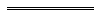 Notes1	This reprint is a compilation as at 17 October 2008 of the Painters’ Registration Board Rules 1962 and includes the amendments made by the other written laws referred to in the following table.  The table also contains information about any reprint.Compilation table2	Repealed by the Industrial Arbitration Act 1979 which is now called the Industrial Relations Act 1979.Defined Terms[This is a list of terms defined and the provisions where they are defined.  The list is not part of the law.]Defined Term	Provision(s)Board	2the Act	2Reprinted under the Reprints Act 1984 as at 17 October 2008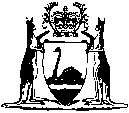 Reprinted under the Reprints Act 1984 asat 17 October 2008
Date
Date
Item
Dr.
Dr.
Dr.
Cr.
Cr.
Cr.Dr. 
or 
Cr.
Balance
Balance
Balance
BalanceWestern AustraliaPAINTERS’ REGISTRATION ACT 1961andRulesAPPLICATION FOR REGISTRATION AS A PAINTER(Individual)(Rule 7)OFFICE USE:Rect. No. ..........Paid ..................Date ..................Approved:Date ..................Number ............(a) Full name of applicant in Block Letters.(b) Address.(c) Occupation.1.	I (a) .....................................................................................	............................................................................................	of (b) .................................................... Post Code ............	in the State of Western Australia (c) .................................. hereby apply to be registered as a painter under the provisions of the Painters’ Registration Act 1961.(d) Place of birth.(e) Date of birth.2.	My qualifications for such registration are as follows: —	(A) I am over the age of 21 years, having been born at (d) ....................................................................... in the State of ................................................................ on the (e) ............................. day of ......................... 19.............		and	(B) I am a person of good character as evidenced by the 2 testimonials annexed to this application		and	(C) I have completed the prescribed course of training and have passed the prescribed examination as laid down by the Board,		and* strike out paragraphs which do not apply	* (i)	I have completed the prescribed course of training and passed the examination as laid down by the Industrial Arbitration Act 1912 2 for apprentices to the painting trade.		or	* (ii)	I have had 5 years practical experience other than as an apprentice.3.	The prescribed application fee accompanies this application.(f) Date of Application.Dated the (f) .......................... day of ............................. 20.......(g) Signature.(g)........................................................Applicant(a) Full name of applicant.(b) Address.(c) Occupation.(d) Date of commencement of examination.	1. I (a) ..................................................................................of (b) ..........................................................................................in the State of Western Australia, (c) ........................................ being desirous of qualifying for registration as a painter under the Painters’ Registration Act 1961, hereby apply for leave to sit as a candidate at the next prescribed examination to be heldby the Board, commencing on the (d) .......................................day of ..................................... 20.............(e) Age.(f) Place of birth.(g) Date of birth.	2. I am (e) ........................... years of age, having been bornat (f) ........................................ in the State of ...........................on the (g) ...................... day of ........................... 19.............(h) Place where training undertaken.(i) Name of employer or instructor.(j) Address.(k) Occupation.(l) Period during which training undertaken.	3. I have undertaken the course of training prescribed bythe Board at (h) ............................................... in the said Stateunder the supervision or instruction of (i) .................................of (j) ...................................................................... in the Stateof Western Australia, (k) ..........................................................,between the (l) ..................... day of ........................ 20............,and the ...................... day of ................................... 20.............	The prescribed examination fee accompanies this application.	Dated the ......................... day of ............................. 20.......(m) Signature of applicant.(m)..........................................................Applicant.	1. ....................................... (Trading Name), a partnership trading or about to trade as a painter, hereby applies to be registered under the provisions of the Painters’ Registration Act 1961.	2. The partnership is or is not registered under the provisions of the Business Names Act 1962.	3. The membership of the partnership comprises: —Full Name.	Address.	4. The partnership agreement authorises it to engage in the business of trading as a painter.Name of registered partner.	5. ................................................. (Full name, block letters) .................................................................................. (Address), a registered painter, number............................, — Strike out inapplicable.	(i)	is a partner;	(ii)	is a person employed by the partnership,who will manage and supervise painting undertaken by the partnership.	6. The prescribed application fee accompanies this application.	Dated the ..................... day of ......................... 20...............................................................Partnership Signature.Full name of declarant.	I, ........................................................................................... of ........................................................................................., the person making the above application for and on behalf of the partnership do solemnly and sincerely declare that the particulars contained therein are true and correct.	And I make this declaration under the provisions of section 106 of the Evidence Act 1906.	I, ........................................................................................... of ........................................................................................., the person making the above application for and on behalf of the partnership do solemnly and sincerely declare that the particulars contained therein are true and correct.	And I make this declaration under the provisions of section 106 of the Evidence Act 1906.Declared at ................................ in 
the State of Western Australia	this ............................... day of 
.................................. 20............................................................Before me —........................................................J.P. or Commissioner forDeclarations.Declared at ................................ in 
the State of Western Australia	this ............................... day of 
.................................. 20............................................................Before me —........................................................J.P. or Commissioner forDeclarations.OFFICE USE:Approved...............................Number..................................Name of Company.	1. ......................................................................... Limited, a company registered under the Corporations Act 2001 of the Commonwealth, and having its registered office situate at .................................................. hereby applies to be registered under the provisions of the Painters’ Registration Act 1961.	1. ......................................................................... Limited, a company registered under the Corporations Act 2001 of the Commonwealth, and having its registered office situate at .................................................. hereby applies to be registered under the provisions of the Painters’ Registration Act 1961.	2. The company is not prohibited by its constitution from engaging in the business of trading as a painter.	2. The company is not prohibited by its constitution from engaging in the business of trading as a painter.Name of registered painter.	3. ................................................. (Full name, block letters) .................................................................................. (Address), a registered painter, number ....................................................., under the provisions of the said Act — 	3. ................................................. (Full name, block letters) .................................................................................. (Address), a registered painter, number ....................................................., under the provisions of the said Act — Strike out inapplicable.	(i)	is a director;	(ii)	is a member of the board of management;or	(iii)	is a person employed by the company,who will manage and supervise painting undertaken by the company.	(i)	is a director;	(ii)	is a member of the board of management;or	(iii)	is a person employed by the company,who will manage and supervise painting undertaken by the company.	4. The prescribed application fee accompanies this application.	4. The prescribed application fee accompanies this application.Common seal.	5. The Common Seal of the Company was hereunto affixed by authority of the directors the ........................................ day of .............................................................. 20..........................................................Director.	5. The Common Seal of the Company was hereunto affixed by authority of the directors the ........................................ day of .............................................................. 20..........................................................Director.OFFICE USE:Approved...............................Number..................................$For examination ........................................................................6.30For application for registration — Companies ...............................................................................114.00Individuals ...............................................................................114.00Partnerships .............................................................................88.00For annual registration fee — Companies ...............................................................................326.00Individuals ...............................................................................217.00Partnerships .............................................................................135.00For any certificate ....................................................................10.50CitationGazettalCommencementPainters’ Registration Board Rules 196227 Dec 1962 p. 4125-341 Jan 1963Untitled rules30 Jul 1963 p. 2208-930 Jul 1963Untitled rules31 Aug 1965 p. 255931 Aug 1965Untitled rules2 Jul 1969 p. 1953
(erratum 15 Jul 1969 p. 2047)2 Jul 1969Untitled rules24 Feb 1970 p. 55524 Feb 1970Untitled rules24 Feb 1970 p. 55624 Feb 1970Untitled rules31 Jan 1975 p. 29231 Jan 1975Untitled rules14 Nov 1975 p. 420514 Nov 1975Untitled rules30 Jan 1976 p. 238-930 Jan 1976Untitled rules1 Dec 1978 p. 45601 Dec 1978Painters’ Registration Board (Amendment) Rules 198012 Dec 1980 p. 42711 Jan 1981 (see r. 2)Painters’ Registration Board Amendment Rules 19813 Jul 1981 p. 26133 Jul 1981Painters’ Registration Board Amendment Rules (No. 2) 19814 Dec 1981 p. 50311 Jan 1982 (see r. 2)Painters’ Registration Board Amendment Rules 19832 Dec 1983 p. 480031 Dec 1983 (see r. 3)Painters’ Registration Board Amendment Rules (No. 2) 198330 Dec 1983 p. 5134-51 Jan 1984 (see r. 3)Painters’ Registration Board Amendment Rules 198515 Feb 1985 p. 63315 Feb 1985Painters’ Registration Board Amendment Rules 198624 Jan 1986 p. 298-924 Jan 1986Painters’ Registration Board Amendment Rules (No. 2) 198619 Dec 1986 p. 492619 Dec 1986Painters’ Registration Board Amendment Rules 198731 Dec 1987 p. 460931 Dec 1987Painters’ Registration Board Amendment Rules 198929 Dec 1989 p. 46851 Jan 1990 (see r. 2)Reprint of the Painters’ Registration Board Rules 1962 as at 9 May 1991 in Gazette 6 Jun 1991 p. 2765-82 (includes amendments listed above)Reprint of the Painters’ Registration Board Rules 1962 as at 9 May 1991 in Gazette 6 Jun 1991 p. 2765-82 (includes amendments listed above)Reprint of the Painters’ Registration Board Rules 1962 as at 9 May 1991 in Gazette 6 Jun 1991 p. 2765-82 (includes amendments listed above)Painters’ Registration Board Amendment Rules 199124 Dec 1991 p. 6395-61 Jan 1992 (see r. 2)Painters’ Registration Board Amendment Rules 199329 Jan 1993 p. 8591 Feb 1993 (see r. 2)Painters’ Registration Board Amendment Rules 199513 Jan 1995 p. 9413 Jan 1995Painters’ Registration Board Amendment Rules (No. 2) 199529 Dec 1995 p. 62391 Jan 1996 (see r. 2)Painters’ Registration Board Amendment Rules (No. 2) 20015 Oct 2001 p. 5473-45 Oct 2001Painters’ Registration Board Amendment Rules (No. 3) 20014 Jan 2002 p. 3-44 Jan 2002Reprint of the Painters’ Registration Board Rules 1962 as at 22 Mar 2002 (includes amendments listed above)Reprint of the Painters’ Registration Board Rules 1962 as at 22 Mar 2002 (includes amendments listed above)Reprint of the Painters’ Registration Board Rules 1962 as at 22 Mar 2002 (includes amendments listed above)Painters’ Registration Board Amendment Rules 200430 Dec 2004 p. 70191 Jan 2005 (see r. 2 and Gazette 31 Dec 2004 p. 7130)Painters’ Registration Board Amendment Rules 200528 Jun 2005 p. 2917-181 Jul 2005 (see r. 2)Painters’ Registration Board Amendment Rules 200627 Jun 2006 p. 2267-81 Jul 2006 (see r. 2)Painters’ Registration Board Amendment Rules 200715 Jun 2007 p. 2780-1r. 1 and 2: 15 Jun 2007 (see r. 2(a));
Rules other than r. 1 and 2: 1 Jul 2007 (see r. 2(b)(i))Painters’ Registration Board Amendment Rules 200817 Jun 2008 p. 2556-7r. 1 and 2: 17 Jun 2008 (see r. 2(a));
Rules other than r. 1 and 2: 1 Jul 2008 (see r. 2(b)(i))Reprint 3: The Painters’ Registration Board Rules 1962 as at 17 Oct 2008 (includes amendments listed above)Reprint 3: The Painters’ Registration Board Rules 1962 as at 17 Oct 2008 (includes amendments listed above)Reprint 3: The Painters’ Registration Board Rules 1962 as at 17 Oct 2008 (includes amendments listed above)